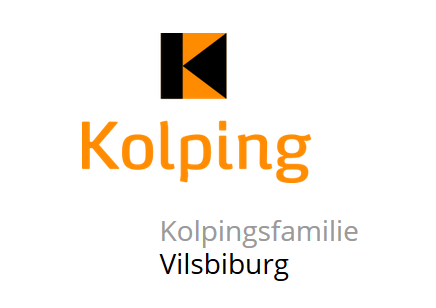 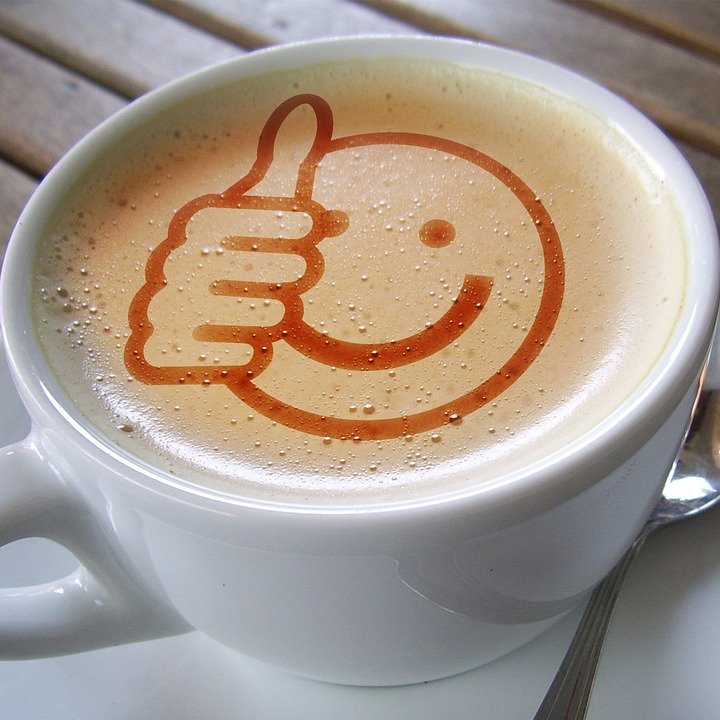 Junge Familien aufgepasst !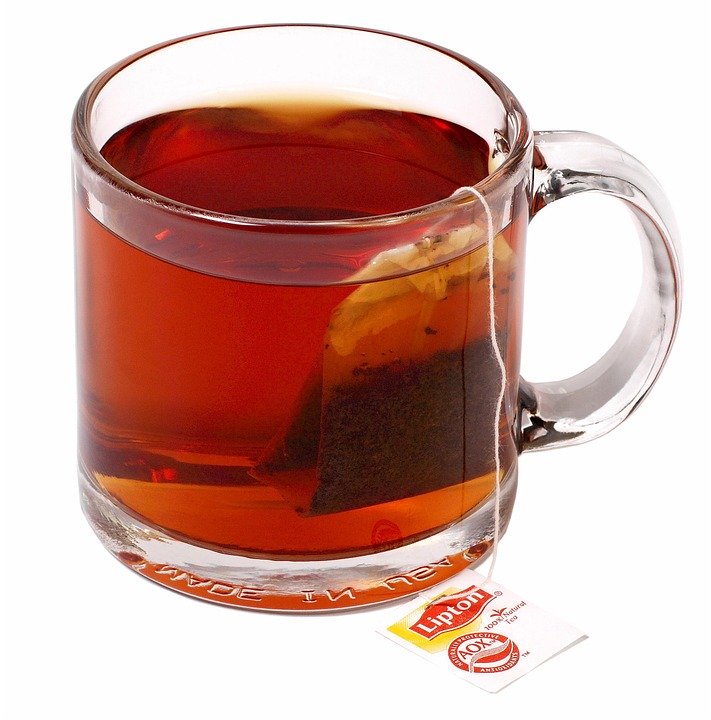 Einladung zum FamiliencafeTermin:   12.01.2020Uhrzeit:   14.30 UhrOrt:          Pfarrheim VilsbiburgWir wollen für junge Familien, egal ob Kolpingmitglieder oder nicht, ein Familiencafe einrichten.Dazu wollen wir uns einmal im Monat im Pfarrheim treffen zum Kaffee-, Teetrinken, Kuchenessen, ratschen und mit den Kindern spielen oder basteln.Alle Interessierten können gerne bei Anna Mitterreiter Tel. 0176/99633198 anrufen,  ein WhatsApp schreiben oder einfach vorbeikommen.Wir  freuen uns auf EuchAnna und Done Mitterreiterim Namen der Kolpingsfamilie Vilsbiburg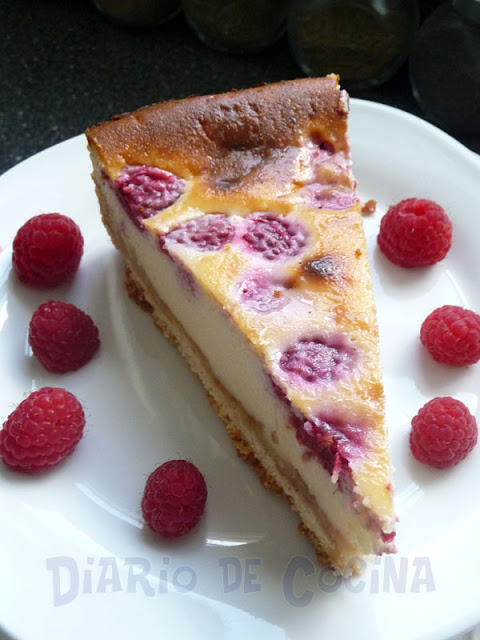 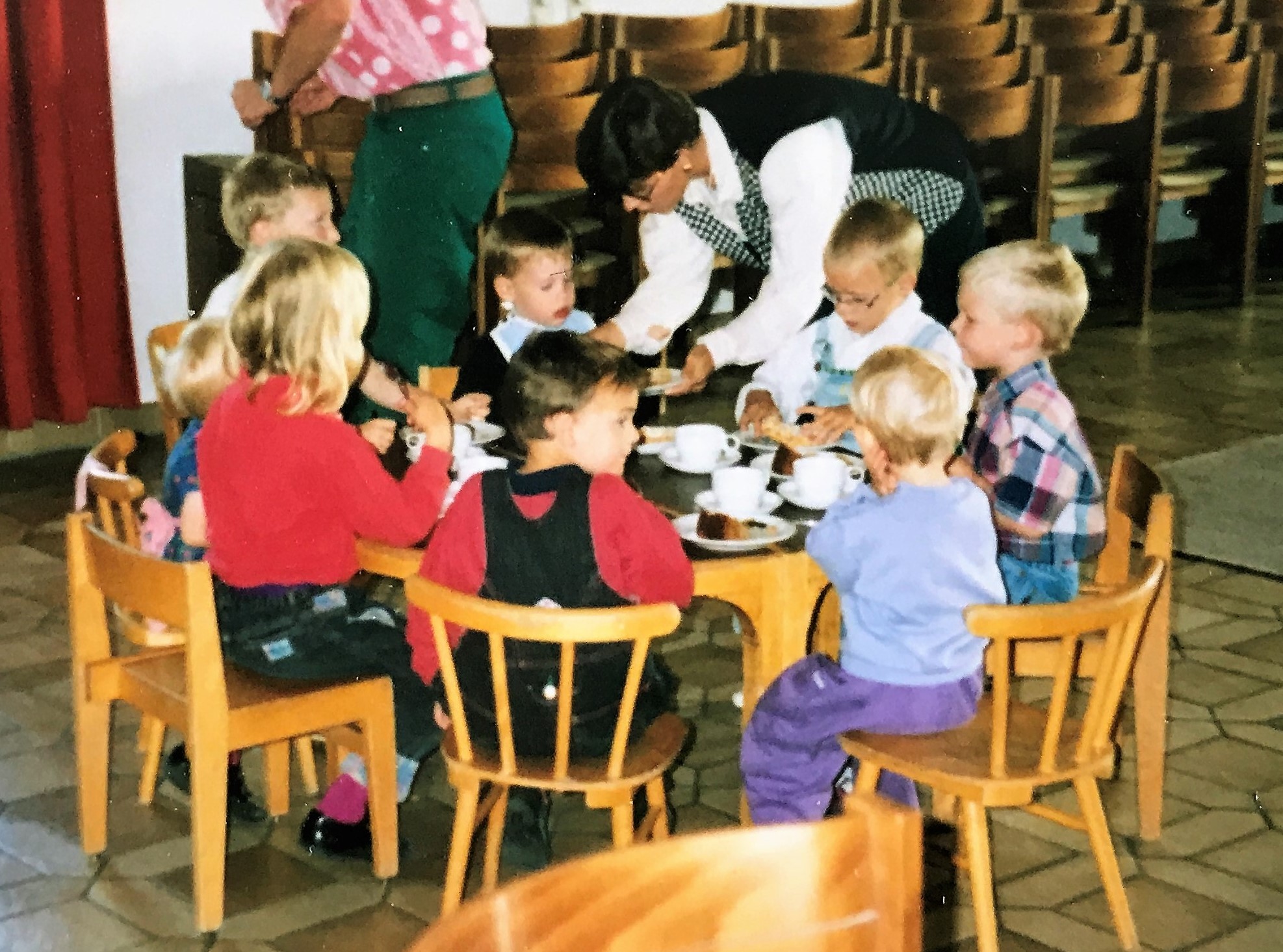 